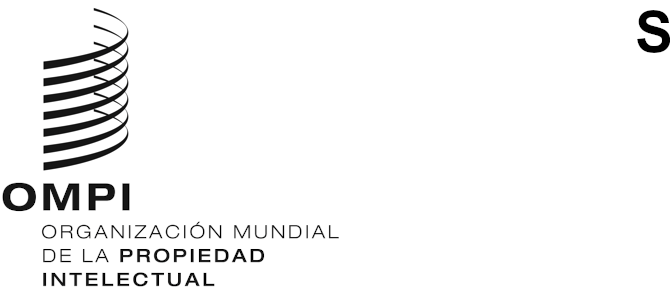 PCT/CTC/31/3ORIGINAL: inglésfecha: 8 de octubre de 2020Tratado de Cooperación en materia de Patentes (PCT)
Comité de Cooperación TécnicaTrigésima primera sesión
Ginebra, 5 a 8 de octubre de 2020RESUMEN DE LA PRESIDENCIAPUNTO 1 DEL ORDEN DEL DÍA: APERTURA DE LA SESIÓNEl Sr. Daren Tang, director general de la OMPI, abrió la sesión, junto con la decimotercera reunión del Grupo de Trabajo del PCT, y dio la bienvenida a los participantes. El Sr. Michael Richardson (OMPI) desempeñó las funciones de secretario de las dos reuniones.PUNTO 2 DEL ORDEN DEL DÍA: ELECCIÓN DEL PRESIDENTE Y DE DOS VICEPRESIDENTESEl Comité eligió por unanimidad presidenta a la Sra. Dong Cheng (China) y vicepresidentes a la Sra. Rekha Vijayam (India) y al Sr. Charles Pearson (Estados Unidos de América) en lo que atañe a las dos reuniones.PUNTO 3 DEL ORDEN DEL DÍA: APROBACIÓN DEL ORDEN DEL DÍAEl Comité aprobó el proyecto revisado de orden del día propuesto en el documento PCT/CTC/31/1 Prov. 2.PUNTO 4 DEL ORDEN DEL DÍA: ASESORAMIENTO A LA ASAMBLEA DE LA UNIÓN DEL PCT SOBRE LA PROPUESTA DE DESIGNACIÓN DE LA OFICINA EURASIÁTICA DE PATENTES (EAPO) EN CALIDAD DE ADMINISTRACIÓN ENCARGADA DE LA BÚSQUEDA INTERNACIONAL Y DEL EXAMEN PRELIMINAR INTERNACIONAL EN VIRTUD DEL PCTLos debates se basaron en el documento PCT/CTC/31/2 Rev.El Comité acordó por unanimidad recomendar a la Asamblea de la Unión del PCT que se nombre a la Oficina Eurasiática de Patentes como Administración encargada de la búsqueda internacional y del examen preliminar internacional en virtud del PCT.PUNTO 5 DEL ORDEN DEL DÍA: RESUMEN DE LA PRESIDENCIAEl Comité tomó nota del presente resumen, redactado bajo la responsabilidad de la presidencia, y convino en ponerlo a disposición de la Asamblea de la Unión del PCT, para dejar constancia de la opinión dada en el marco del punto 4 del orden del día.El Comité tomó nota de que la Secretaría distribuirá un proyecto de informe de la sesión después de la reunión para su aprobación por correspondencia.PUNTO 6 DEL ORDEN DEL DÍA: CLAUSURA DE LA SESIÓNEl presidente clausuró la sesión el 8 de octubre de 2020.[Fin del documento]